Colorea el recuadro de acuerdo con la respuesta correcta.Verde: África                                                       Morado: BeringAnaranjado: Glaciación                                     Amarillo: Recolección de alimentosRojo: Nómadas                                                   Azul: Asia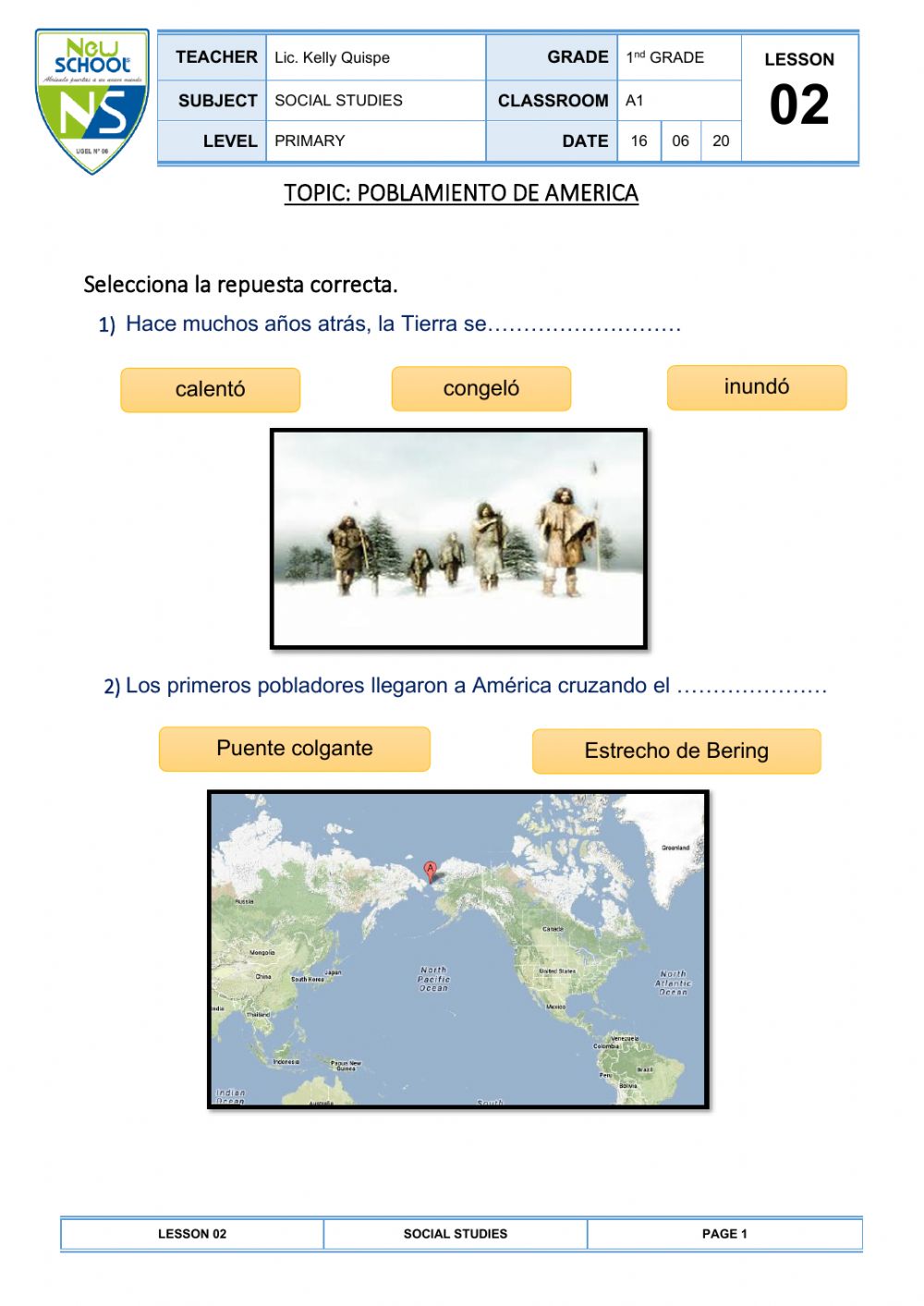 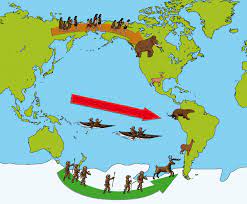 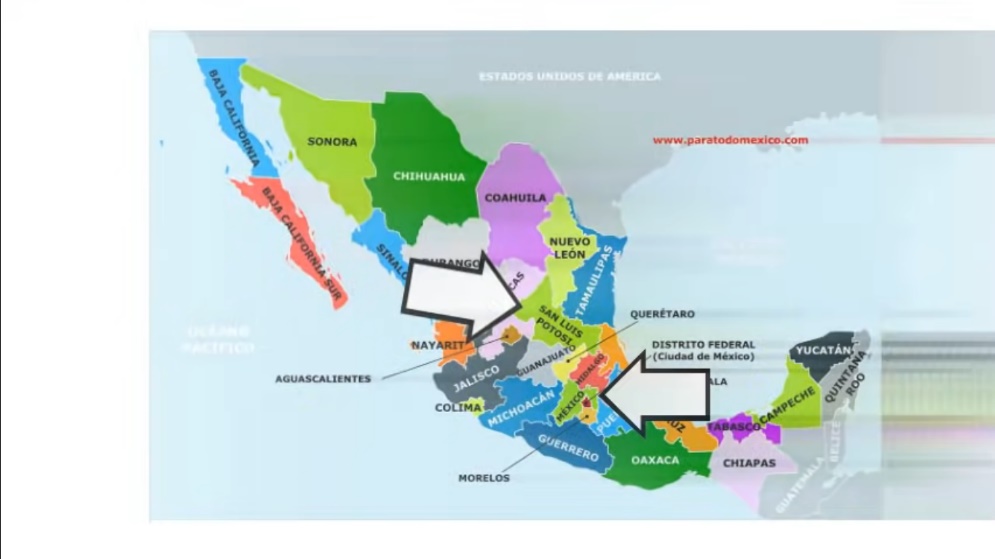 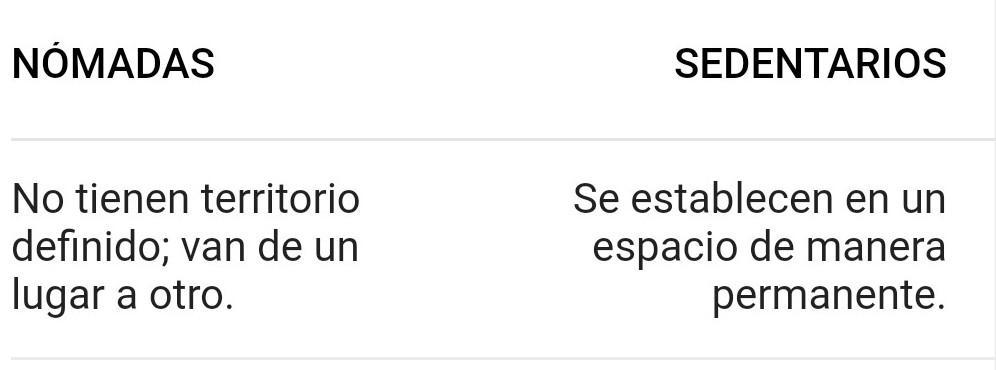 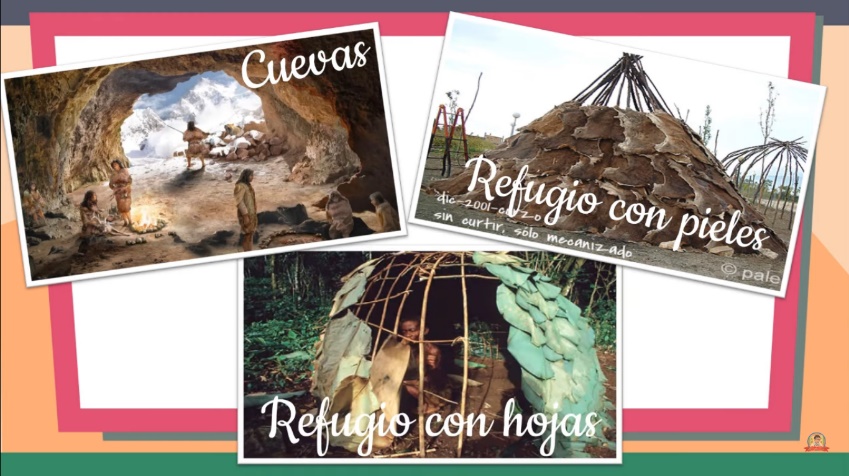 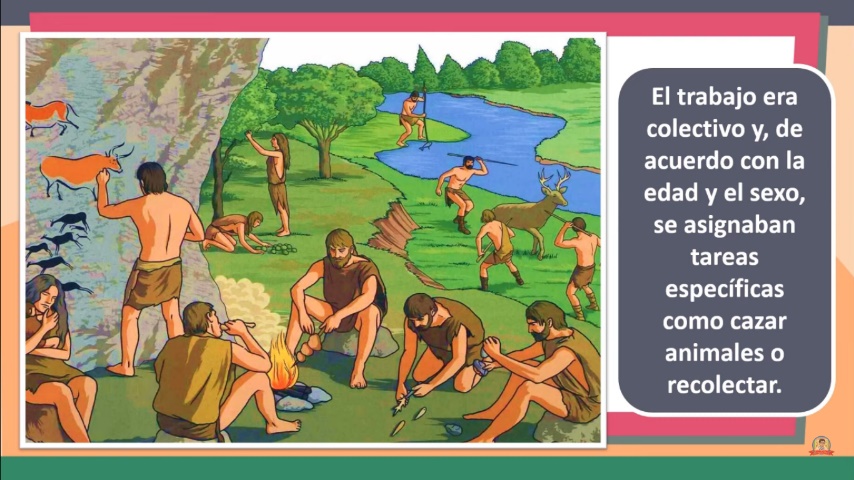 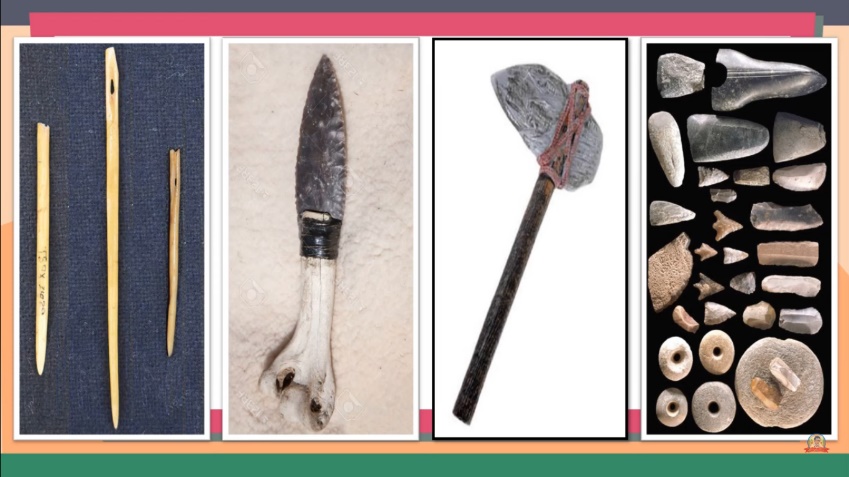 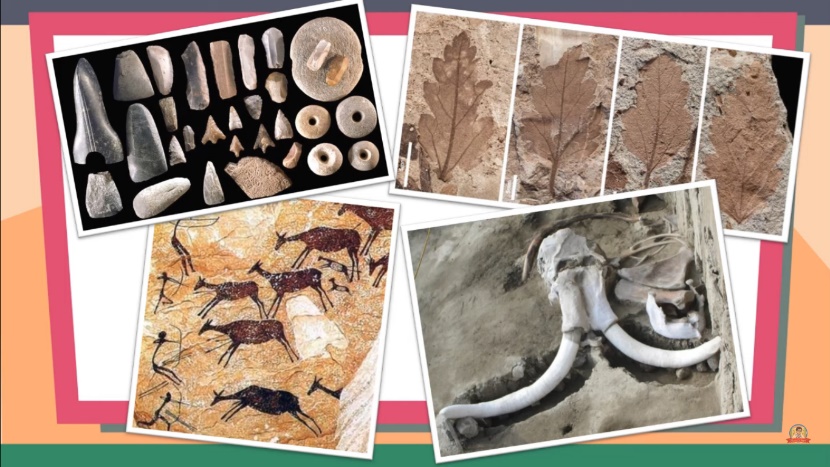 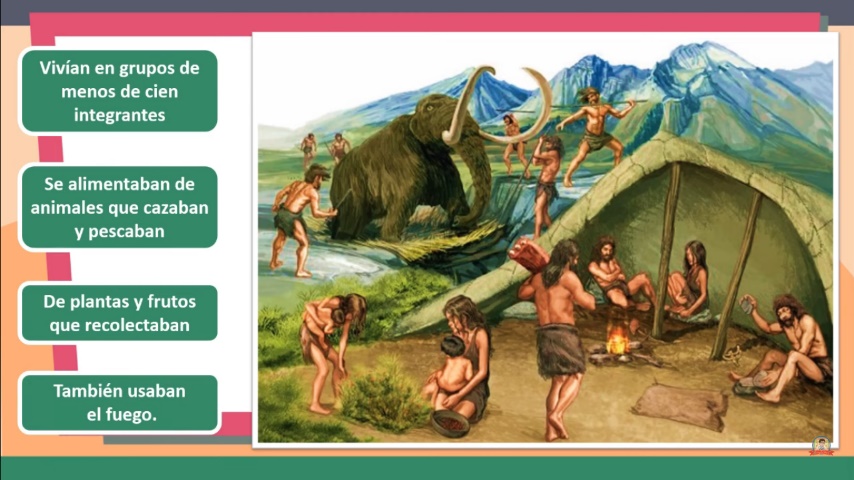 Estrecho por el que pasaron los primeros grupos humanos de Asia a AméricaGrupos humanos que viajaban de un lugar a otro en busca de alimento.Continente por el que, se cree, que los seres humanos llegaron a América.Etapa de enfriamiento de la Tierra.Es una causa por la que los grupos humanos viajaban de un lugar a otro. 